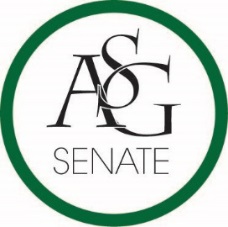 Senate MinutesSeptember 26th, 2017Graduate Education Auditorium, 6:00 PMCall to Order	a. 44 present 	b.4 absent 	c. 2 proxy Roll CallApproval of the MinutesSpecial OrdersReports (5 minutes each)Special ReportsAnna Kay Hilburn				a. Invited students to the volleyball game for the Fall festival. J.P. Gairhan				a. Director of Student Safety for ASG. 				b. Discusses sexual assault week through “It’s on us” week.  Advisor, Michael McAllister			1. The legislation document is on hog sync as well 			2. If you create an event, make sure you set down with Michael to 				    learn about card swipe procedures to record data. 			3. Rolling with the Razorbacks application are out. Graduate Assistants, Joshua Saraping and Sage McCoy—not present. President, Andrew Counce			1. October is extremely busy for ASG so please get involved. 			2. United Way campaign started today, goal is $1,000 for students. 			3. A new constitution is being drafted and 2 people from senate will 				    serve on it			4. PAB has a lot of money leftover and if you are working on a 				    program that needs money talk to Macarena. Vice-President, Natalie Counce—no report. Treasurer, Macarena Arce			1. PAB has $130,000 left to allocate. 			2. PAB is moving to Hog Sync on October 20th and a step by step 				    guide will be on there for any questions. 			3. Every RSO can apply through their group on the portal. 			4. Suggested for senate to work on getting Secretary, Ashton Yarborough			1. Chancellors Ball is coming up soon and a giveaway will be 					    happening to increase attendance. 			2. She has a program that she can see what ASG members aren’t 				    following ASG profiles so go ahead and do it now so she doesn’t 				    have to reach out to you. Chief Justice, Cory English—no report. GSC Speaker, Arley Ward—not present. Cabinet ReportsChief of Staff, JT Hale				a. United Way needs our help so please donate. 				b. Student Health days are coming up in the next few weeks. FLF Coordinator, Abigail Walker—not present. Chair of the Senate, Colman Betler			1. Senate pages are present and are here to assist. 			2. Each week we will go over one aspect of Roberts rules of orders. 			3. We have several ASG members in the top 20 homecoming 					    nominations. 			4. Moment of silence to honor the victims of the Las Vegas 					    massacre. Appointments, Nominations, and Elections—none.Public Comment (3 at 2 minutes each)	a. Trevor Villines—There is a blood drive going on this week on Thursday and 				          Friday to help support the national disasters. If you tell them 				          you are with ASG you get a “VIP” pass. Old Business ASG Joint Resolution N0. 2 – Arkansas Union Food Court Expansion ActAuthored by Senator Josie DuBois, Director of External Relations Trevor Villines			a. ASG supports the renovation of the union food court but we are 				   not giving them money, it still has to get approved by the Board of 				   Trustee’s. 			b. They are wanting to do check out at each individual food location. 			c. Average budget is 5 million dollars pending approval. 			d. Vote Count—44 Aye, 4 Nay, 0 Abstentions Sponsored by GSC Representative Caleb Conrad, Senator Brittany Smith, Senator Brandon Davis, Senator Mateo Lopez, Senator James Gairhan Campus Life Committee Report—unanimous support. New BusinessASG Resolution N0. 2 - A Resolution to Reaffirm the Role of the Freshman Leadership ForumAuthored by Senator Drake Moudy, Senator Jesse Kloss, FLF Coordinator Abigail Walker, and Chairwoman Maria Calderon of the Associate Member Program			a. Reaffirm the role that freshman have in ASG and that the senate 				    body supports them. 			b. Recognized FLF members present in the body. 			c. Discussed how FLF is vital to the success of Northwest Arkansas. 			d. Explained how this resolution may single out other branches of 				    ASG. 			e. Questioned how current FLF members would be made aware of 				    this. 			d. Discussed that if we reaffirm FLF program then future 					    resolutions should be made to reaffirm other areas of ASG like 				    the associate members program. Sponsored by Senator Jesse Kloss, Senator Clay Smith, Senator Caroline Dallas			a. Referred to internal affairs committee. ASG Joint Resolution No. 1—The Old Main Oath Enshrinement Act Authored by Co- Director fo Academic Affairs Spencer Bone and GSC Arley Ward 			a. The oath has been adopted.			b. Discussed that the purpose of this and that it is just a start for 				    students voice to be heard. Sponsored by Senator Clay Smith, Senator Jared Pinkerton, Senator Ben Thornton, Senator Warrington Sebree, Senator Jesse Kloss, Senator Kayla Kochan, Senator Josie DuBois, Senator Chase Arnold, Senator Drake Moudy, Senator Caroline Dallas, Senator Kianna Sarvestani, Senator Brandon Davis, GSC Representative Courtney Brooks, GSC Representative Elizabeth Tennant, Senator Luke Turner, Senator Cade Carlisle, Senator Blaine Fielder, Senator Brittany Smith, Senator James Gairhan, Senator Allison Barnett, Senator Scottie Taylor, Senator Ryan Panyard, Senator Garrett Dorf, Senator Ashley Goodwin, Senator Colin Petigna, Senator Jissele Esparza  			a. Referred to the infrastructure committee. Announcements  Senator Caroline Dallas—if you are interested we are working on a resolution for to go boxes. Walton College meeting after adjournment. Bumpers College meeting after adjournment. Adjournment